                       Guía de autoaprendizaje N° 16 Educación Física y Salud1° BásicoNombre____________________________________________ Curso_______ Fecha_____Comportamiento Seguro (OA11)¿Cuál de estos tres niños está realizando una acción de comportamiento seguro?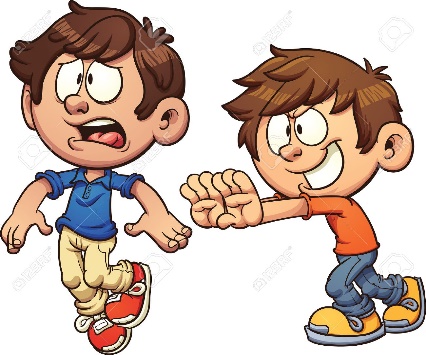 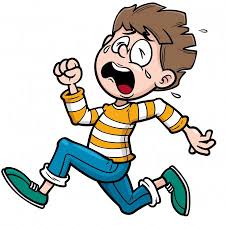 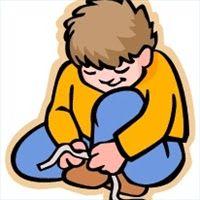 Une con una línea según corresponda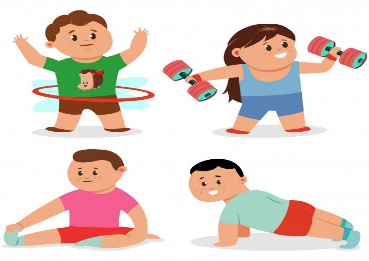 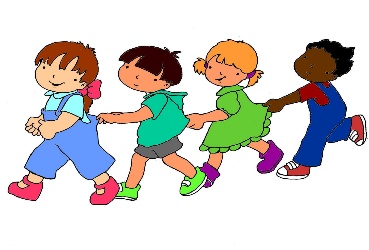 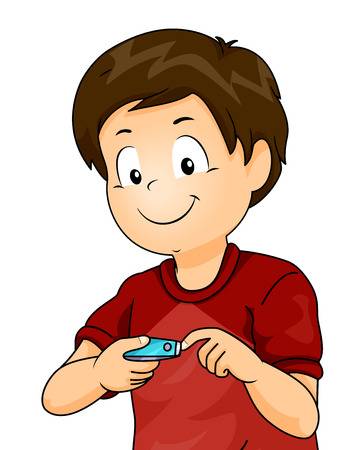 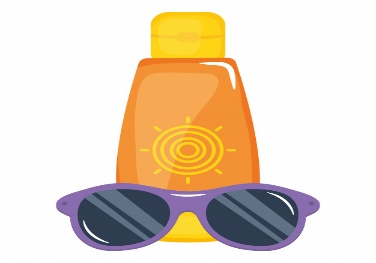 Responde con una V si es Verdadero o con una F si es Falso._____   Es importante realizar un calentamiento antes de la actividad física._____   El autocuidado es el cuidado de nuestro propio cuerpo._____   Solo debo hidratarme cuando tengo sed.Marca con una X los implementos que nos ayudan a protegernos del sol al momento de realizar actividad física al aire libre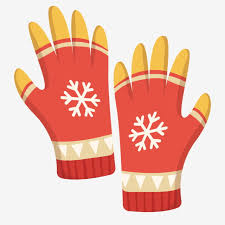 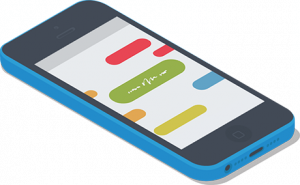 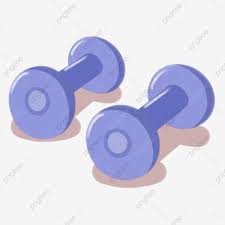 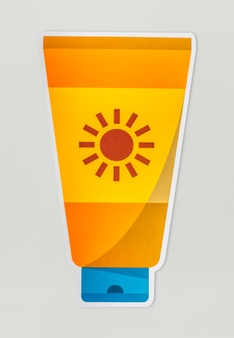 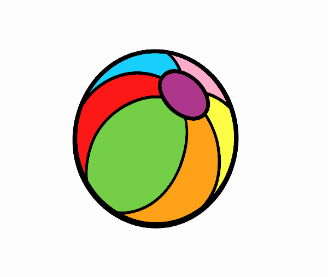 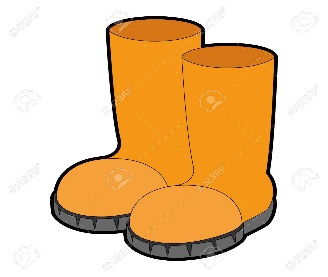 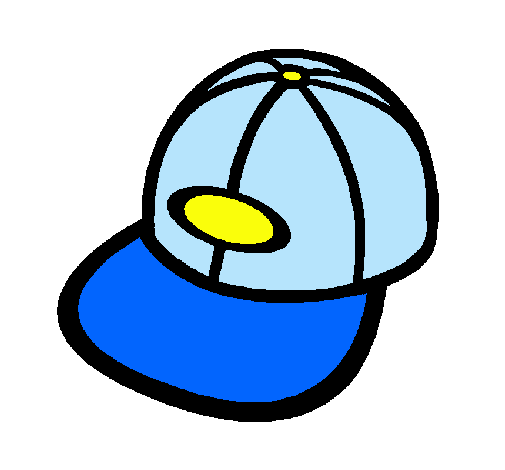 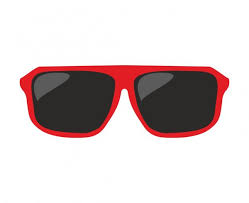 ¿Cuál de estas dos imágenes corresponde a un juego de calentamiento?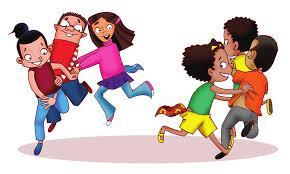 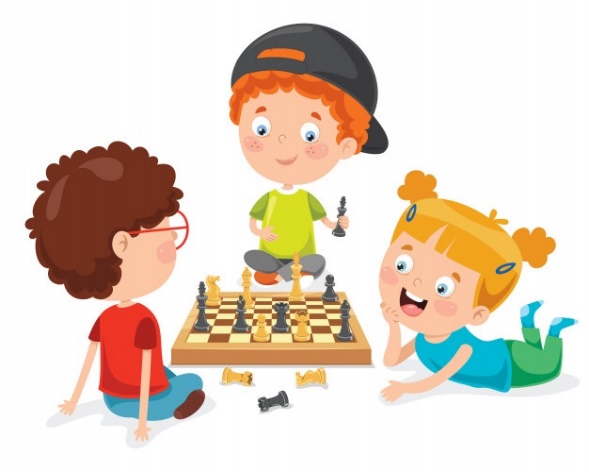 ¿Cuál de estas alternativas corresponde a un comportamiento seguro?Andar en bicicleta sin casco.Hidratarse durante el ejercicio.No tomar desayuno.Recorta y pega este cuadro en tu cuaderno y completa la información de tu “Agenda Semanal de Autocuidado”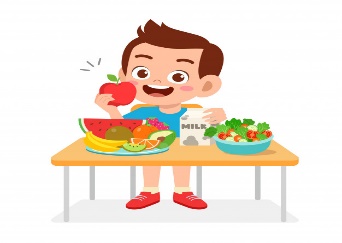 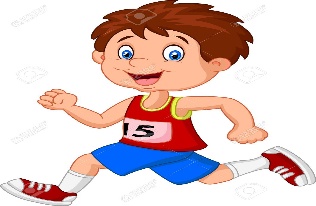 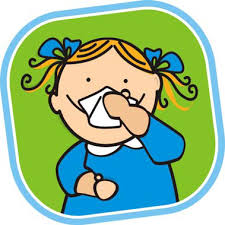 Encierra en un círculo los 5 ejemplos de autocuidado:   Tener un buen descansoHábitos de HigieneVida ActivaAlimentación SaludableLunesMartesMiércolesJuevesViernesSábadoDomingo